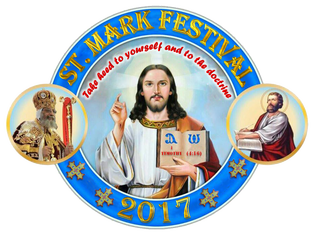 Saint Pishoy Church 2017 Mahragan Schedule ONLY Hymns & Coptic classes will start on May 8thBible classes will start May 30th Pre-K4 class:	TuesdayBible 6:00- 7:00PM--- small church- starts May 30th Coptic 7:00- 8:00PM--- small church- starts May 30thWednesday Hymns 6:00 -7:00 --- small church starts May 30thBible 7:00- 8:00--- small church starts May 30thKg class:	Tuesday Bible  6:00 – 7:00PM--- small church starts May 30thHymns 7:00- 8:00PM--- small church starts May 30thWednesdayCoptic 6:00 – 7:00PM ---small church starts May 30thBible 7:00 – 8:00PM ---- small church starts May 30th1st – 2nd grades:	Tuesday Coptic 6:00 – 7:00PM--- 3rd floor big church starts May 9thWednesdayBible 6:00- 7:00PM---  3rd floor big church starts May 30thHymns 7:00 – 8:00PM--- 3rd floor big church starts May 10th3rd – 4th grade girls: 	Tuesday Coptic 6:00 – 7:00PM--- 3rd floor church starts May 9thWednesdayBible 6:00 – 7:00PM----3rd floor  church starts May 30thHymns 7:00- 8:00PM--- 3rd floor church starts May 10th3rd – 4th grade boys:	Tuesday Coptic 6:00 – 7:00PM----3rd floor church starts May 9thWednesday Bible 6:00 – 7:00PM--- 3rd floor church starts May 30thHymns 7:00 – 8:00PM---3rd floor church starts May 10th5th grade girls:	Tuesday Hymns 6:00 – 7:00PM--- 3rd floor church starts May 9thCoptic 7:00 – 8:00PM---- 3rd floor church starts May 9thWednesday Bible 6:00 – 7:00PM --- 3rd floor church starts May 30th5th grade boys: Tuesday Coptic 6:00 – 7:00PM--- 3rd floor church starts May 9thWednesdayBible 6:00 – 7:00PM---  3rd floor church starts May 30thHymns 7:00 – 8:00--- 3rd floor church starts May 10th5th girls	Tuesday Coptic 7:00 – 8:00PM---- 3rd floor church starts May 9thWednesday Bible 6:00 – 7:00PM --- 3rd floor church starts May 30th Hymns 7:00 – 8:00PM--- 3rd floor church starts May 10th6th girlsTuesday Coptic 7:00 – 8:00PM----3rd floor church starts May 9thWednesday Hymns 7:00 – 8:00PM--- 3rd floor church starts May 10th ThursdaySummer Nady 6:00- 9:00PM (starts May 30th)7th – 8th girlsTuesday Hymns 6:00 – 7:00PM----church starts May 9thCoptic 7:00 – 8:00PM---- church starts May 9thThursday Summer Nady 6:00 – 9:00PM ---  church (starts May 30th)6th boys	Tuesday Coptic 6:00 – 7:00PM  church starts May 9thWednesday Bible 6:00 – 7:00PM --- church starts May 30th Hymns  7:00 -8:00PM --- church starts May 10th7th -8th boys	Monday Hymns 6:00 – 7:00----  church starts May 8th Coptic 7:00- 8:00 --- church starts May 8thWednesday Summer Nady 6:00 – 9:00PM ---  church (starts May 30th)HS girls              TuesdayCoptic 6:00 – 7:00PM ----church starts May 9thHymns 7:00 – 8:00PM ----church starts May 9thThursday Summer Nady 6:00 – 9:00PM ---  church (starts May 30th) HS boys 	Monday Coptic 6:00 – 7:00  church starts May 8th Hymns 7:00 – 8:00  church starts May 8th Wednesday Summer Nady 6:00 – 9:00PM ---  church (starts May 30th)